ZARZĄDZENIE NR 1.2021 WÓJTA GMINY SADKI z dnia 4 stycznia 2021 r.w sprawie szczegółowego podziału planów dochodów i wydatków jednostek budżetowych na 2021 rokNa podstawie art. 18 ust. 2 pkt 4 ustawy z dnia 8 marca 1990 r. o samorządzie gminnym ( Dz. U. z 2020 r., poz. 713 ze zm.) oraz art. 249 ust. 1 pkt 1 ustawy z dnia 27 sierpnia 2009 r. o finansach publicznych ( Dz. U. z 2019 r., poz. 869 ze zm.) zarządzam, co następuje:§ 1. W związku z podjęciem Uchwały Nr XXlX/59/2020 Rady Gminy Sadki z dnia 23 grudnia 2020 r. w sprawie uchwalenia budżetu Gminy Sadki na 2021 rok, ustalam szczegółowy podział planów dochodów i wydatków jednostek budżetowych Gminy Sadki oraz ostateczne kwoty dochodów i wydatków tych jednostek na 2021 rok zgodnie z załącznikami od 1 do 10 do niniejszego zarządzenia.§ 2. Wykonanie zarządzenia powierza się kierownikom jednostek budżetowych.§ 3. Zarządzenie wchodzi w życie z dniem podpisania.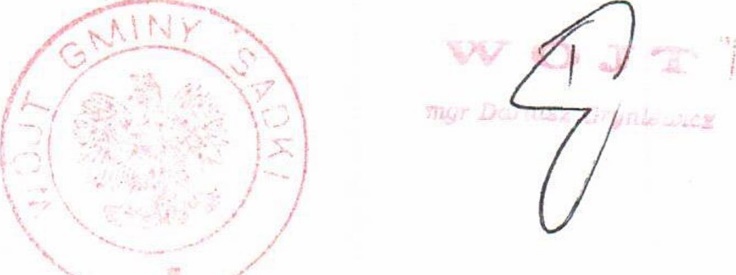 Razem:120,00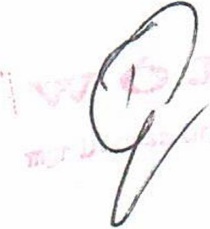 Razem:1 193 573.00Razem:47 877,00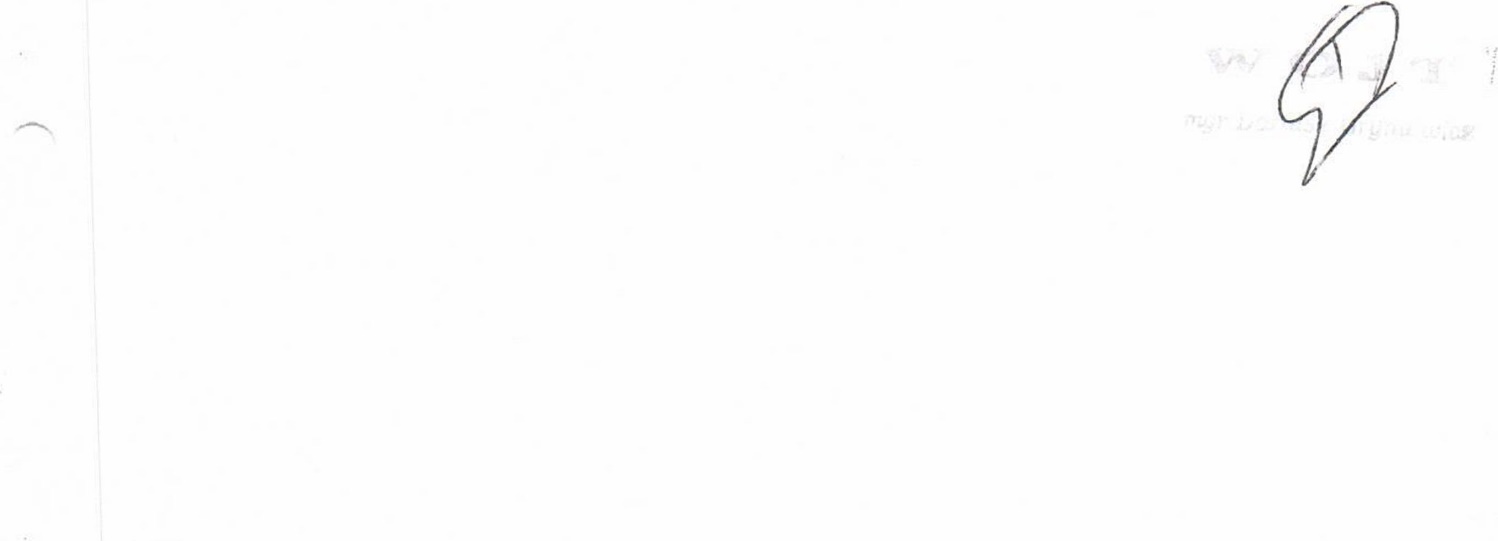 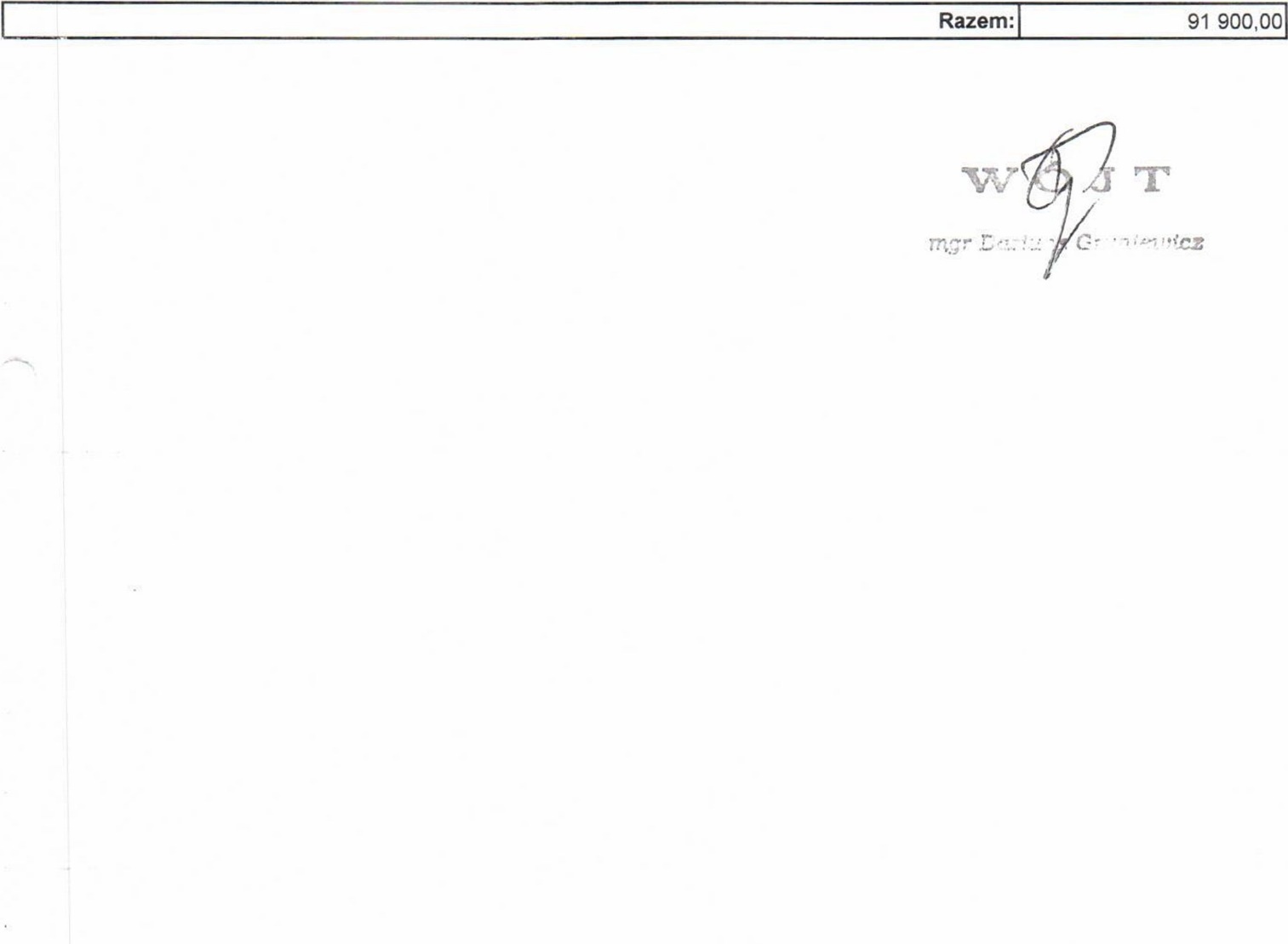 Razem:6 559 102,00JRazem:86 700,002 007 528,00Razem: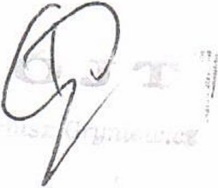 Razem:36 333 735,24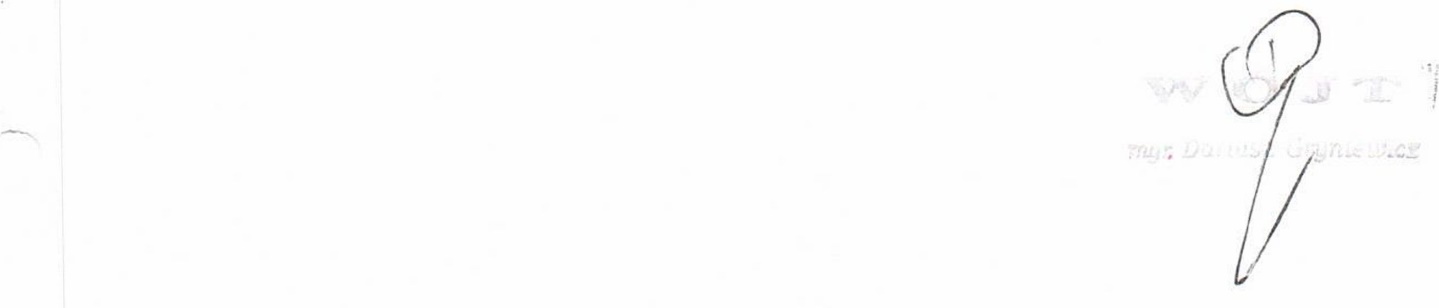 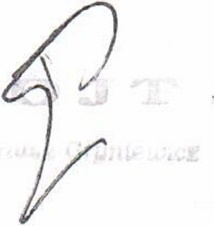 DziałRozdziałParagrafTreśćWartość750Administracja publiczna120,00•75085Wspólna obsługa jednostek samorządu terytorialnego120,00•0970Wpływy z różnych dochodów120,00DziałRozdziałParagrafTreśćWartość750Administracja publiczna394 178,00■75085Wspólna obsługa jednostek samorządu terytorialnego394 178,003020Wydatki osobowe niezaliczone do wynagrodzeń1 600,00Własne1 600,004010Wynagrodzenia osobowe pracowników254 663,00Własne254 663,004040Dodatkowe wynagrodzenie roczne20 616,00Własne20 616,004110Składki na ubezpieczenia społeczne49 627,00•Własne49 627,004120Składki na Fundusz Pracy oraz Fundusz Solidarnościowy6 744,00Własne6 744,004170Wynagrodzenia bezosobowe1 500,00Własne1 500,004210Zakup materiałów i wyposażenia7 400,00Własne7 400,004220Zakup środków żywności100,00Własne100,004270Zakup usług remontowych960,00Własne960,004280Zakup usług zdrowotnych540,00Własne540,004300Zakup usług pozostałych31 114,00Własne31 114,004410Podróże służbowe krajowe4 010,00Własne4 010,004440Odpisy na zakładowy fundusz świadczeń socjalnych6 202,00Własne6 202,004480Podatek od nieruchomości450,00Własne450,004700Szkolenia pracowników niebędących członkami korpusu służby cywilnej4 500,00Własne4 500,004710Wpłaty na PPK finansowane przez podmiot zatrudniający4 152,00Własne4 152,00801Oświata i wychowanie779 395,0080103Oddziały przedszkolne w szkołach podstawowych40 000,004330Zakup usług przez jednostki samorządu terytorialnego od innych jednostek samorządu terytorialnego40 000,00Własne40 000,0080104Przedszkola90 000,004330Zakup usług przez jednostki samorządu terytorialnego od innych jednostek samorządu terytorialnego90 000,00Własne90 000,0080106Inne formy wychowania przedszkolnego1 000,004330Zakup usług przez jednostki samorządu terytorialnego od innych jednostek samorządu terytorialnego1 000,00Własne1 000,0080113Dowożenie uczniów do szkół607 569,003020Wydatki osobowe niezaliczone do wynagrodzeń2 000,00Własne2 000,004010Wynagrodzenia osobowe pracowników179 073,00Własne179 073,004040Dodatkowe wynagrodzenie roczne13 289,00Własne13 289,004110Składki na ubezpieczenia społeczne32 353,00Własne32 353,004120Składki na Fundusz Pracy oraz Fundusz Solidarnościowy4 347,00Własne4 347,004170Wynagrodzenia bezosobowe3 000,00Własne3 000,004210Zakup materiałów i wyposażenia53 000,00Własne53 000,004270Zakup usług remontowych20 000,00Własne20 000,004280Zakup usług zdrowotnych1 000,00Własne1 000,004300Zakup usług pozostałych290 000,00Własne290 000,004410Podróże służbowe krajowe200,00Własne200,004430Różne opłaty i składki600,00Własne600,004440Odpisy na zakładowy fundusz świadczeń socjalnych5 300,00Własne5 300,004710Wpłaty na PPK finansowane przez podmiot zatrudniający2 707,00Własne2 707,004780Składki na Fundusz Emerytur Pomostowych700,00Własne700,0080146Dokształcanie i doskonalenie nauczycieli40 026,004210Zakup materiałów i wyposażenia5 000,00Własne5 000,004300Zakup usług pozostałych25 026,00Własne25 026,004700Szkolenia pracowników niebędących członkami korpusu służby cywilnej10 000,00Własne10 000,0080195Pozostała działalność800,004170Wynagrodzenia bezosobowe800,00Własne800,00854Edukacyjna opieka wychowawcza20 000,0085415Pomoc materialna dla uczniów o charakterze socjalnym20 000,003240Stypendia dla uczniów20 000,00Własne20 000,00DziałRozdziałParagrafTreśćWartość852Pomoc społeczna37 191,0085202Domy pomocy społecznej8 061,000940Wpływy z rozliczeń/zwrotów z lat ubiegłych3 056,00Własne3 056,000970Wpływy z różnych dochodów5 005,00Własne5 005,0085219Ośrodki pomocy społecznej130,000970Wpływy z różnych dochodów130,00Własne130,0085228Usługi opiekuńcze i specjalistyczne usługi opiekuńcze29 000,000970Wpływy z różnych dochodów29 000,00Własne29 000,00855Rodzina10 686,0085501Świadczenie wychowawcze3 416,000920Wpływy z pozostałych odsetek700,00Własne700,000940Wpływy z rozliczeń/zwrotów z lat ubiegłych2 716,00Własne2 716,0085502Świadczenia rodzinne, świadczenie z funduszualimentacyjnego oraz składki na ubezpieczenia emerytalne i rentowe z ubezpieczenia społecznego7 270,000920Wpływy z pozostałych odsetek270,00Własne270,000940Wpływy z rozliczeń/zwrotów z lat ubiegłych7 000,00Własne7 000,00DziałRozdziałParagrafTreśćWartość851Ochrona zdrowia70 000,0085154Przeciwdziałanie alkoholizmowi70 000,003020Wydatki osobowe niezaliczone do wynagrodzeń140,00Własne140,004010Wynagrodzenia osobowe pracowników37 086,00Własne37 086,004040Dodatkowe wynagrodzenie roczne2 757,00Własne2 757,004110Składki na ubezpieczenia społeczne7 064,00Własne7 064,004120Składki na Fundusz Pracy oraz Fundusz Solidarnościowy978,00Własne978,004170Wynagrodzenia bezosobowe1 100,00Własne1 100,004210Zakup materiałów i wyposażenia5 423,00Własne5 423,004260Zakup energii6 700,00Własne6 700,004280Zakup usług zdrowotnych220,00Własne220,004300Zakup usług pozostałych2 238,00Własne2 238,004360Opłaty z tytułu zakupu usług telekomunikacyjnych1 165,00Własne1 165,004410Podróże służbowe krajowe2 000,00Własne2 000,004430Różne opłaty i składki80,00Własne80,004440Odpisy na zakładowy fundusz świadczeń socjalnych1 551,00Własne1 551,004520Opłaty na rzecz budżetów jednostek samorządu terytorialnego400,00Własne400,004700Szkolenia pracowników niebędących członkami korpusu służby cywilnej500,00Własne500,004710Wpłaty na PPK finansowane przez podmiot zatrudniający598,00Własne598,00852Pomoc społeczna1 245 843,0085202Domy pomocy społecznej128 000,004330Zakup usług przez jednostki samorządu terytorialnego od innych jednostek samorządu terytorialnego128 000,00Własne128 000,0085205Zadania w zakresie przeciwdziałania przemocy w rodzinie1 097,004110Składki na ubezpieczenia społeczne110,00Własne110,004170Wynagrodzenia bezosobowe330,00Własne330,004210Zakup materiałów i wyposażenia64,00Własne64,004300Zakup usług pozostałych593,00Własne593,0085213Składki na ubezpieczenie zdrowotne opłacane za osobypobierające niektóre świadczenia z pomocy społecznej oraz za osoby uczestniczące w zajęciach w centrum ntegracji społecznej13 900,004130Składki na ubezpieczenie zdrowotne13 900,00Własne13 900,0085214Zasiłki okresowe, celowe i pomoc w naturze oraz składki na ubezpieczenia emerytalne i rentowe101 950,003110Świadczenia społeczne97 950,00Własne97 950,004300Zakup usług pozostałych4 000,00Własne4 000,0085216Zasiłki stałe164 500,003110Świadczenia społeczne164 500,00Własne164 500,0085219Ośrodki pomocy społecznej492 239,003020Wydatki osobowe niezaliczone do wynagrodzeń3 600,00Własne3 600,003110Świadczenia społeczne11 100,00Własne11 100,004010Wynagrodzenia osobowe pracowników314 642,00Własne314 642,004040Dodatkowe wynagrodzenie roczne21 234,00Własne21 234,004110Składki na ubezpieczenia społeczne58 758,00Własne58 758,004120Składki na Fundusz Pracy oraz Fundusz Solidarnościowy8 229,00Własne8 229,004170Wynagrodzenia bezosobowe8 760,00Własne8 760,004210Zakup materiałów i wyposażenia7 000,00Własne7 000,004260Zakup energii4 978,00Własne4 978,004270Zakup usług remontowych500,00Własne500,004280Zakup usług zdrowotnych500,00Własne500,004300Zakup usług pozostałych26 000,00Własne26 000,004360Opłaty z tytułu zakupu usług telekomunikacyjnych1 500,00Własne1 500,004410Podróże służbowe krajowe7 000,00Własne7 000.004440Odpisy na zakładowy fundusz świadczeń socjalnych9 100,00Własne9 100,004510Opłaty na rzecz budżetu państwa30,00Własne30,004520Opłaty na rzecz budżetów jednostek samorządu terytorialnego300,00Własne300,004610Koszty postępowania sądowego i prokuratorskiego30,00Własne30,004700Szkolenia pracowników niebędących członkami korpusu służby cywilnej4 000,00Własne4 000,004710Wpłaty na PPK finansowane przez podmiot zatrudniający4 978,00Własne4 978,0085220Jednostki specjalistycznego poradnictwa, mieszkaniachronione i ośrodki interwencji kryzysowej6 736,004110Składki na ubezpieczenia społeczne1 007,00Własne1 007,004170Wynagrodzenia bezosobowe5 729,00Własne5 729,0085228Usługi opiekuńcze i specjalistyczne usługi opiekuńcze271 671,003020Wydatki osobowe niezaliczone do wynagrodzeń3 000,00Własne3 000,004010Wynagrodzenia osobowe pracowników151 763,00Własne151 763,004040Dodatkowe wynagrodzenie roczne10 003,00Własne10 003,004110Składki na ubezpieczenia społeczne37 219,00Własne37 219,004120Składki na Fundusz Pracy oraz Fundusz Solidarnościowy3 436,00Własne3 436,004170Wynagrodzenia bezosobowe54 000,00Własne54 000,004210Zakup materiałów i wyposażenia2 000,00Własne2 000,004280Zakup usług zdrowotnych500,00Własne500,004300Zakup usług pozostałych1 000,00Własne1 000,004440Odpisy na zakładowy fundusz świadczeń socjalnych5 450,00Własne5 450,004700Szkolenia pracowników niebędących członkami korpusu służby cywilnej300,00Własne300,004710Wpłaty na PPK finansowane przez podmiot zatrudniający3 000,00Własne3 000,0085230Pomoc w zakresie dożywiania51 400,003110Świadczenia społeczne51 400,00Własne51 400,0085295Pozostała działalność14 350,003110Świadczenia społeczne10 000,00Własne10 000,004210Zakup materiałów i wyposażenia2 750,00Własne2 750,004300Zakup usług pozostałych1 600,00Własne1 600,00855Rodzina10 787 473,0085501Świadczenie wychowawcze6 908 200,003020Wydatki osobowe niezaliczone do wynagrodzeń132,00Zlecone132,003110Świadczenia społeczne6 836 673,00Zlecone6 836 673,004010Wynagrodzenia osobowe pracowników42 111,00Zlecone42 111,004040Dodatkowe wynagrodzenie roczne3 106,00Zlecone3 106,004110Składki na ubezpieczenia społeczne7 800,00Zlecone7 800,004120Składki na Fundusz Pracy oraz Fundusz Solidarnościowy1 108,00Zlecone1 108,004210Zakup materiałów i wyposażenia7 000,00Zlecone7 000,004280Zakup usług zdrowotnych220,00Zlecone220,004300Zakup usług pozostałych5 000,00Zlecone5 000,004360Opłaty z tytułu zakupu usług telekomunikacyjnych600,00Zlecone600,004410Podróże służbowe krajowe100,00Zlecone100,004430Różne opłaty i składki70,00Zlecone70,004440Odpisy na zakładowy fundusz świadczeń socjalnych1 551,00Zlecone1 551,004510Opłaty na rzecz budżetu państwa50,00Zlecone50,004700Szkolenia pracowników niebędących członkami korpusu służby cywilnej2 000,00Zlecone2 000,004710Wpłaty na PPK finansowane przez podmiot zatrudniający679,00Zlecone679,0085502Świadczenia rodzinne, świadczenie z funduszualimentacyjnego oraz składki na ubezpieczenia emerytalne i rentowe z ubezpieczenia społecznego3 448 600,003020Wydatki osobowe niezaliczone do wynagrodzeń132,00Zlecone132,003110Świadczenia społeczne3 040 081,00Zlecone3 040 081,004010Wynagrodzenia osobowe pracowników56 350,00Zlecone56 350,004040Dodatkowe wynagrodzenie roczne3 638,00Zlecone3 638,004110Składki na ubezpieczenia społeczne322 528,00Zlecone322 528,004120Składki na Fundusz Pracy oraz Fundusz Solidarnościowy1 470,00Zlecone1 470,004210Zakup materiałów i wyposażenia5 000,00Zlecone5 000,004270Zakup usług remontowych300,00Zlecone300,004300Zakup usług pozostałych12 000,00Zlecone12 000,004360Opłaty z tytułu zakupu usług telekomunikacyjnych1 000,00Zlecone1 000,004410Podróże służbowe krajowe150,00Zlecone150,004430Różne opłaty i składki500,00Zlecone500,004440Odpisy na zakładowy fundusz świadczeń socjalnych1 551,00Zlecone1 551,004700Szkolenia pracowników niebędących członkami korpusu służby cywilnej3 000,00Zlecone3 000,004710Wpłaty na PPK finansowane przez podmiot zatrudniający900,00Zlecone900,0085504Wspieranie rodziny315 773,003020Wydatki osobowe niezaliczone do wynagrodzeń700,00Własne700,003110Świadczenia społeczne265 200,00Zlecone265 200,00DziałRozdziałParagrafTreśćWartość801Oświata i wychowanie91 900,0080101Szkoły podstawowe7 900,000750Wpływy z najmu i dzierżawy składników majątkowych Skarbu Państwa, jednostek samorządu terytorialnego lub innych jednostek zaliczanych do sektora finansów publicznych oraz innych umów o podobnym charakterze7 000,00Własne7 000,000970Wpływy z różnych dochodów900,00Własne900,0080103Oddziały przedszkolne w szkołach podstawowych3 000,000660Wpływy z opłat za korzystanie z wychowania przedszkolnego3 000,00Własne3 000,0080148Stołówki szkolne i przedszkolne75 000,000830Wpływy z usług75 000,00Własne75 000,0080195Pozostała działalność6 000,002705Środki na dofinansowanie własnych zadań bieżącychgmin, powiatów (związków gmin, związków powiatowo- gminnych,związków powiatów), samorządów województw, pozyskane z innych źródeł6 000,00Własne6 000,00DziałRozdziałParagrafTreśćWartość801Oświata i wychowanie6 370 822,0080101Szkoły podstawowe5 077 592,003020Wydatki osobowe niezaliczone do wynagrodzeń197 060,00Własne197 060,004010Wynagrodzenia osobowe pracowników3 272 455,00Własne3 272 455,004040Dodatkowe wynagrodzenie roczne299 321,00Własne299 321,004110Składki na ubezpieczenia społeczne620 920,00Własne620 920,004120Składki na Fundusz Pracy oraz Fundusz Solidarnościowy88 374,00Własne88 374,004170Wynagrodzenia bezosobowe7 500,00Własne7 500,004210Zakup materiałów i wyposażenia134 000,00Własne134 000,004220Zakup środków żywności500,00Własne500,004240Zakup środków dydaktycznych i książek5 000,00Własne5 000,004260Zakup energii50 000,00Własne50 000,004270Zakup usług remontowych17 500,00Własne17 500,004280Zakup usług zdrowotnych5 000,00Własne5 000,004300Zakup usług pozostałych74 602,00Własne74 602,004360Opłaty z tytułu zakupu usług telekomunikacyjnych6 000,00Własne6 000,004410Podróże służbowe krajowe7 600,00Własne7 600,004430Różne opłaty i składki2 600,00Własne2 600,004440Odpisy na zakładowy fundusz świadczeń socjalnych226 000,00Własne226 000,004520Opłaty na rzecz budżetów jednostek samorządu terytorialnego4 160,00Własne4 160,004700Szkolenia pracowników niebędących członkami korpusu służby cywilnej3 000,00Własne3 000,004710Wpłaty na PPK finansowane przez podmiot zatrudniający56 000,00Własne56 000,0080103Oddziały przedszkolne w szkołach podstawowych443 208,003020Wydatki osobowe niezaliczone do wynagrodzeń17 126,00Własne17 126,004010Wynagrodzenia osobowe pracowników299 121,00Własne299 121,004040Dodatkowe wynagrodzenie roczne25 425,00IWłasne25 425,004110Składki na ubezpieczenia społeczne58 733,00Własne58 733,004120Składki na Fundusz Pracy oraz Fundusz Solidarnościowy8 330,00Własne8 330,004210Zakup materiałów i wyposażenia3 000,00Własne3 000,004240Zakup środków dydaktycznych i książek3 000,00Własne3 000,004280Zakup usług zdrowotnych400,00Własne400,004440Odpisy na zakładowy fundusz świadczeń socjalnych22 948,00Własne22 948,004710Wpłaty na PPK finansowane przez podmiot zatrudniający5 125,00Własne5 125,0080148Stołówki szkolne i przedszkolne208 799,003020Wydatki osobowe niezaliczone do wynagrodzeń1 100,00Własne1 100,004010Wynagrodzenia osobowe pracowników98 159,00Własne98 159,004040Dodatkowe wynagrodzenie roczne8 343,00Własne8 343,004110Składki na ubezpieczenia społeczne18 497,00Własne18 497,004120Składki na Fundusz Pracy oraz Fundusz Solidarnościowy2 609,00Własne2 609,004210Zakup materiałów i wyposażenia5 000,00Własne5 000,004220Zakup środków żywności53 000,00Własne53 000,004260Zakup energii3 100,00Własne3 100,004270Zakup usług remontowych10 000,00Własne10 000,004280Zakup usług zdrowotnych400,00Własne400,004440Odpisy na zakładowy fundusz świadczeń socjalnych6 977,00Własne6 977,004710Wpłaty na PPK finansowane przez podmiot zatrudniający1 614,00Własne1 614,0080149Realizacja zadań wymagających stosowania specjalnejorganizacji nauki i metod pracy dla dzieci w przedszkolach, oddziałach przedszkolnych w szkołach podstawowych i innych formach wychowania orzedszkolneqo193 337,003020Wydatki osobowe niezaliczone do wynagrodzeń12 137,00Własne12 137,004010Wynagrodzenia osobowe pracowników133 627,00Własne133 627,004040Dodatkowe wynagrodzenie roczne11 358,00Własne11 358,004110Składki na ubezpieczenia społeczne27 009,00Własne27 009,004120Składki na Fundusz Pracy oraz Fundusz Solidarnościowy3 849,00Własne3 849,004210Zakup materiałów i wyposażenia1 500,00Własne1 500,004240Zakup środków dydaktycznych i książek1 500,00Własne1 500,004710Wpłaty na PPK finansowane przez podmiot zatrudniający2 357,00Własne2 357,0080150Realizacja zadań wymagających stosowania specjalnejorganizacji nauki i metod pracy dla dzieci i młodzieży w szkołach podstawowych441 886,003020Wydatki osobowe niezaliczone do wynagrodzeń26 264,00Własne26 264,004010Wynagrodzenia osobowe pracowników311 101,00Własne311 101,004040Dodatkowe wynagrodzenie roczne26 444,00Własne26 444,004110Składki na ubezpieczenia społeczne62 539,00Własne62 539,004120Składki na Fundusz Pracy oraz Fundusz Solidarnościowy8 081,00Własne8 081,004210Zakup materiałów i wyposażenia1 000,00Własne1 000,004240Zakup środków dydaktycznych i książek1 000,00Własne1 000,004710Wpłaty na PPK finansowane przez podmiot zatrudniający5 457,00Własne5 457,0080195Pozostała działalność6 000,004215Zakup materiałów i wyposażenia450,00Własne450,004225Zakup środków żywności850,00Własne850,004305Zakup usług pozostałych4 700,00Własne4 700,00854Edukacyjna opieka wychowawcza188 280,0085401Świetlice szkolne167 186,003020Wydatki osobowe niezaliczone do wynagrodzeń4 900,00Własne4 900,004010Wynagrodzenia osobowe pracowników122 204,00Własne122 204.004040Dodatkowe wynagrodzenie roczne10 557,00Własne10 557,004110Składki na ubezpieczenia społeczne24 008,00Własne24 008,004120Składki na Fundusz Pracy oraz Fundusz Solidarnościowy3 422,00Własne3 422,004710Wpłaty na PPK finansowane przez podmiot zatrudniający2 095,00Własne2 095,0085404Wczesne wspomaganie rozwoju dziecka21 094,003020Wydatki osobowe niezaliczone do wynagrodzeń500,00Własne500,004010Wynagrodzenia osobowe pracowników17 000,00Własne17 000,004110Składki na ubezpieczenia społeczne2 922,00Własne2 922,004120Składki na Fundusz Pracy oraz Fundusz Solidarnościowy417,00Własne417,004710Wpłaty na PPK finansowane przez podmiot zatrudniający255,00Własne255,00DziałRozdziałParagrafTreśćWartość801Oświata i wychowanie86 700,0080104Przedszkola18 200,000660Wpływy z opłat za korzystanie z wychowania przedszkolnego16 000,00Własne16 000,000750Wpływy z najmu i dzierżawy składników majątkowych Skarbu Państwa, jednostek samorządu terytorialnego lub innych jednostek zaliczanych do sektora finansów publicznych oraz innych umów o podobnym charakterze1 500,00Własne1 500,000970Wpływy z różnych dochodów700,00Własne700,0080148Stołówki szkolne i przedszkolne68 500,000670Wpływy z opłat za korzystanie z wyżywienia w jednostkach realizujących zadania z zakresu wychowania przedszkolnego67 000,00Własne67 000,000830Wpływy z usług1 500,00Własne1 500,00DziałRozdziałParagrafTreśćWartość801Oświata i wychowanie1 991 745,0080104Przedszkola1 622 708,003020Wydatki osobowe niezaliczone do wynagrodzeń43 038,00Własne43 038,004010Wynagrodzenia osobowe pracowników1 086 652,00Własne1 086 652,004040Dodatkowe wynagrodzenie roczne92 365,00Własne92 365,004110Składki na ubezpieczenia społeczne189 051,00Własne189 051,004120Składki na Fundusz Pracy oraz Fundusz Solidarnościowy27 271,00Własne27 271 004210Zakup materiałów i wyposażenia44 000,00Własne44 000,004220Zakup środków żywności200,00Własne200,004240Zakup środków dydaktycznych i książek2 600,00Własne2 600,004260Zakup energii17 500,00Własne17 500,004270Zakup usług remontowych12 000,00Własne12 000,004280Zakup usług zdrowotnych7 000,00Własne7 000,004300Zakup usług pozostałych17 000 00Własne17 000,004360Opłaty z tytułu zakupu usług telekomunikacyjnych3 000,00Własne3 000,004410Podróże służbowe krajowe8 000,00Własne8 000,004430Różne opłaty i składki2 600,00Własne2 600,004440Odpisy na zakładowy fundusz świadczeń socjalnych49 163,00Własne49 163,004520Opłaty na rzecz budżetów jednostek samorządu terytorialnego2 184,00Własne2 184,004700Szkolenia pracowników niebędących członkami korpusu służby cywilnej2 500,00Własne2 500,004710Wpłaty na PPK finansowane przez podmiot zatrudniający16 584,00Własne16 584,0080148Stołówki szkolne i przedszkolne245 876,003020Wydatki osobowe niezaliczone do wynagrodzeń1 000,00Własne1 000,004010Wynagrodzenia osobowe pracowników123 282,00Własne123 282,004040Dodatkowe wynagrodzenie roczne10 479,00Własne10 479,004110Składki na ubezpieczenia społeczne22 873,00Własne22 873,004120Składki na Fundusz Pracy oraz Fundusz Solidarnościowy3 285,00Własne3 285,004210Zakup materiałów i wyposażenia3 000,00Własne3 000,004220Zakup środków żywności70 000,00Własne70 000,004260Zakup energii3 000,00Własne3 000,004270Zakup usług remontowych2 000,00Własne2 000,004280Zakup usług zdrowotnych300,00Własne300,004440Odpisy na zakładowy fundusz świadczeń socjalnych4 651,00Własne4 651,004710Wpłaty na PPK finansowane przez podmiot zatrudniający2 006,00Własne2 006,0080149Realizacja zadań wymagających stosowania specjalnejorganizacji nauki i metod pracy dla dzieci w przedszkolach, oddziałach przedszkolnych w szkołach podstawowych i innych formach wychowania przedszkolnego123 161,003020Wydatki osobowe niezaliczone do wynagrodzeń5 186,00Własne5 186,004010Wynagrodzenia osobowe pracowników91 350,00Własne91 350,u04040Dodatkowe wynagrodzenie roczne3 543,00Własne3 543,004110Składki na ubezpieczenia społeczne17 113,00Własne17 113,004120Składki na Fundusz Pracy oraz Fundusz Solidarnościowy2 468,00Własne2 468,004210Zakup materiałów i wyposażenia1 000,00Własne1 000,004240Zakup środków dydaktycznych i książek1 000,00Własne1 000,004710Wpłaty na PPK finansowane przez podmiot zatrudniający1 501,00Własne1 501,00854Edukacyjna opieka wychowawcza15 783,0085404Wczesne wspomaganie rozwoju dziecka15 783,004010Wynagrodzenia osobowe pracowników12 036,00Własne12 036,004040Dodatkowe wynagrodzenie roczne1 023,00Własne1 023,004110Składki na ubezpieczenia społeczne2 233,00Własne2 233,004120Składki na Fundusz Pracy oraz Fundusz Solidarnościowy296,00Własne296,004710Wpłaty na PPK finansowane przez podmiot zatrudniający195,00Własne195,00DziałRozdziałParagrafTreśćWartość010Rolnictwo i łowiectwo572 400,0001010Infrastruktura wodociągowa i sanitacyjna wsi8 000,000830Wpływy z usług8 000,00Własne8 000,0001095Pozostała działalność564 400,000750Wpływy z najmu i dzierżawy składników majątkowych Skarbu Państwa, jednostek samorządu terytorialnego lub innych jednostek zaliczanych do sektora finansów publicznych oraz innych umów o podobnym charakterze10 000,00Własne10 000,000770Wpłaty z tytułu odpłatnego nabycia prawa własności oraz prawa użytkowania wieczystego nieruchomości554 400,00Własne554 400,00600Transport i łączność1 717171,0060016Drogi publiczne gminne1 717 171,006350Środki otrzymane z państwowych funduszy celowych nafinansowanie lub dofinansowanie kosztów realizacji inwestycji i zakupów inwestycyjnych jednostek sektora finansów publicznych1 717 171,00Własne1 717 171,00700Gospodarka mieszkaniowa70 990,0070005Gospodarka gruntami i nieruchomościami70 990,000550Wpływy z opłat z tytułu użytkowania wieczystego nieruchomości1 090,00Własne1 090,000750Wpływy z najmu i dzierżawy składników majątkowych Skarbu Państwa, jednostek samorządu terytorialnego lub innych jednostek zaliczanych do sektora finansów publicznych oraz innych umów o podobnym charakterze64 400,00Własne64 400,000760Wpływy z tytułu przekształcenia prawa użytkowania wieczystego w prawo własności5 500,00Własne5 500,00710Działalność usługowa1 000,0071035Cmentarze1 000,002020Dotacje celowe otrzymane z budżetu państwa na zadania bieżące realizowane przez gminę na podstawie porozumień z organami administracji rządowej1 000,00Własne1 000,00720Informatyka54 930,2172095Pozostała działalność54 930,216257Dotacje celowe w ramach programów finansowych zudziałem środków europejskich oraz środków, o których mowa w art. 5 ust. 3 pkt 5 lit. a i b ustawy, lub płatności w ramach budżetu środków europejskich, realizowanych przez iednostki samorządu terytorialneao54 930,21Własne54 930,21750Administracja publiczna90 800,00i75011Urzędy wojewódzkie81 300,00i2010Dotacje celowe otrzymane z budżetu państwa na realizację zadań bieżących z zakresu administracji rządowej oraz innych zadań zleconych gminie (związkom gmin, związkom powiatowo-gminnym) ustawami81 300,00iZlecone81 300,0075023Urzędy gmin (miast i miast na prawach powiatu)9 500,000640Wpływy z tytułu Kosztów egzekucyjnych, opłaty komorniczej i kosztów upomnień9 000,00Własne9 000,000690Wpływy z różnych opłat500,00Własne500,00751Urzędy naczelnych organów władzy państwowej, kontroli i ochrony prawa oraz sądownictwa2 403,0075101Urzędy naczelnych organów władzy państwowej, kontroli i ochrony prawa2 403,002010Dotacje celowe otrzymane z budżetu państwa na realizację zadań bieżących z zakresu administracji rządowej oraz innych zadań zleconych gminie (związkom qmin, związkom powiatowo-gminnym) ustawami2 403,00Zlecone2 403,00754UU/ipiOVr4Cll9lVW pUUMUZIIC 1	11 VIId3 000,0075416Straż gminna (miejska)3 000,000570Wpływy z tytułu grzywien, mandatów i innych kar pieniężnych od osób fizycznych3 000,00Własne3 000,00756Dochody od osób prawnych, od osób fizycznych i od innych jednostek nieposiadających osobowości prawnej oraz wydatki związane z ich poborem9 287 227,0375601Wpływy z podatku dochodowego od osób fizycznych5 000,000350Wpływy z podatku od działalności gospodarczej osób fizycznych, opłacanego w formie karty podatkowej5 000,00Własne5 000,0075615Wpływy z podatku rolnego, podatku leśnego, podatku od czynności cywilnoprawnych, podatków i opłat lokalnych od osób prawnych i innych jednostek organizacyjnych2 500 900,980310Wpływy z podatku od nieruchomości1 862 523,98Własne1 862 523,980320Wpływy z podatku rolnego573 261,00Własne573 261,000330Wpływy z podatku leśnego60 468,00Własne60 468,000340Wpływy z podatku od środków transportowych2 648,00Własne2 648,000500Wpływy z podatku od czynności cywilnoprawnych1 000 00Własne1 000,000910Wpływy z odsetek od nieterminowych wpłat z tytułu podatków i opłat1 000,00Własne1 000,0075616Wpływy z podatku rolnego, podatku leśnego, podatku odspadków i darowizn, podatku od czynności cywilnoprawnych oraz podatków i opłat lokalnych od osób fizycznych2 540 700,050310Wpływy z podatku od nieruchomości1 334 924,71Własne1 334 924,710320Wpływy z podatku rolnego1 044 086,34Własne1 044 086,340330Wpływy z podatku leśnego5 798.00Własne5 798.000340Wpływy z podatku od środków transportowych22 691,00Własne22 691,000360Wpływy z podatku od spadków i darowizn10 000,00Własne10 000,000430Wpływy z opłaty targowej200,00Własne200,000500Wpływy z podatku od czynności cywilnoprawnych120 000,00Własne120 000,000910Wpływy z odsetek od nieterminowych wpłat z tytułu podatków i opłat3 000,00Własne3 000,0075618Wpływy z innych opłat stanowiących dochody jednosteksamorządu terytorialnego na podstawie ustaw130 050,000410Wpływy z opłaty skarbowej18 000,00Własne18 000,000460Wpływy z opłaty eksploatacyjnej4 000,00Własne4 000,000480Wpływy z opłat za zezwolenia na sprzedaż napojów alkoholowych100 000,00Własne100 000,000490Wpływy z innych lokalnych opłat pobieranych przez jednostki samorządu terytorialnego na podstawie odrębnych ustaw4 000,00Własne4 000,000690Wpływy z różnych opłat4 000,00Własne4 000,000910Wpływy z odsetek od nieterminowych wpłat z tytułu podatków i opłat50,00Własne50,0075621Udziały gmin w podatkach stanowiących dochód budżetu państwa4 110 576,000010Wpływy z podatku dochodowego od osób fizycznych4 080 576,00Własne4 080 576,000020Wpływy z podatku dochodowego od osób prawnych30 000,00Własne30 000,00758Różne rozliczenia11 599 509:0075801Część oświatowa subwencji ogólnej dla jednostek samorządu terytorialnego6 448 939,002920Subwencje ogólne z budżetu państwa6 448 939,00Własne6 448 939,0075807Część wyrównawcza subwencji ogólnej dla gmin5 105 902,002920Subwencje ogólne z budżetu państwa5 105 902,00Własne5 105 902,0075814Różne rozliczenia finansowe5 000,000920Wpływy z pozostałych odsetek5 000,00Własne5 000,0075831Część równoważąca subwencji ogólnej dla gmin39 668,002920Subwencje ogólne z budżetu państwa39 668,00Własne39 668,00801Oświata i wychowanie139 450,0080103Oddziały przedszkolne w szkołach podstawowych58 251,002030Dotacje celowe otrzymane z budżetu państwa na realizację własnych zadań bieżących gmin (związków gmin, związków powiatowo-gminnych)58 251,00Własne58 251,0080104Przedszkola81 199,002030Dotacje celowe otrzymane z budżetu państwa na realizację własnych zadań bieżących gmin (związków gmin, związków powiatowo-gminnych)81 199,00Własne81 199,00852Pomoc społeczna400 100,0085213Składki na ubezpieczenie zdrowotne opłacane za osoby pobierające niektóre świadczenia z pomocy społecznej oraz za osoby uczestniczące w zajęciach w centrum integracji społecznej13 900,002030Dotacje celowe otrzymane z budżetu państwa na realizację własnych zadań bieżących gmin (związków gmin, związków powiatowo-gminnych)13 900,00Własne13 900,0085214Zasiłki okresowe, celowe i pomoc w naturze oraz składki na ubezpieczenia emerytalne i rentowe50 600,002030Dotacje celowe otrzymane z budżetu państwa narealizację własnych zadań bieżących gmin (związków gmin, związków powiatowo-gminnych)50 600,00Własne50 600,0085216Zasiłki stałe164 500,002030Dotacje celowe otrzymane z budżetu państwa na realizację własnych zadań bieżących gmin (związków gmin, związków powiatowo-gminnych)164 500,00Własne164 500,0085219Ośrodki pomocy społecznej134 600,002030Dotacje celowe otrzymane z budżetu państwa na realizację własnych zadań bieżących gmin (związków gmin, związków powiatowo-gminnych)134 600,00Własne134 600,0085230Pomoc w zakresie dożywiania36 500,002030Dotacje celowe otrzymane z budżetu państwa na realizację własnych zadań bieżących gmin (związków gmin, związków powiatowo-gminnych)36 500,00Własne36 500,00855Rodzina10 661 800,0085501Świadczenie wychowawcze6 908 200,002060Dotacje celowe otrzymane z budżetu państwa na zadaniabieżące z zakresu administracji rządowej zlecone gminom (związkom gmin, związkom powiatowo- gminnym), związane z realizacją świadczenia wvchowawczeqo6 908 200,00Zlecone6 908 200,0085502Świadczenia rodzinne, świadczenie z funduszualimentacyjnego oraz składki na ubezpieczenia emerytalne i rentowe z ubezpieczenia społecznego3 448 600,002010Dotacje celowe otrzymane z budżetu państwa na realizację zadań bieżących z zakresu administracji rządowej oraz innych zadań zleconych gminie (związkom gmin, związkom powiatowo-gminnym) ustawami3 448 600,00Zlecone3 448 600,0085504Wspieranie rodziny273 100,002010Dotacje celowe otrzymane z budżetu państwa na realizację zadań bieżących z zakresu administracji rządowej oraz innych zadań zleconych gminie (związkom gmin, związkom powiatowo-gminnym) ustawami273 100,00Zlecone273 100,0085513Składki na ubezpieczenie zdrowotne opłacane za osoby pobierające niektóre świadczenia rodzinne oraz za osoby pobierające zasiłki dla opiekunów31 900,002010Dotacje celowe otrzymane z budżetu państwa na realizację zadań bieżących z zakresu administracji rządowej oraz innych zadań zleconych gminie (związkom gmin, związkom powiatowo-gminnym) ustawami31 900,00Zlecone31 900,00900Gospodarka komunalna i ochrona środowiska1 682 850,0090002Gospodarka odpadami komunalnymi1 681 650,000490Wpływy z innych lokalnych opłat pobieranych przez jednostki samorządu terytorialnego na podstawie odrębnych ustaw1 681 650,00Własne1 681 650,0090019Wpływy i wydatki związane z gromadzeniem środków z opłat i kar za korzystanie ze środowiska1 200,000690Wpływy z różnych opłat1 200,00Własne1 200,00921Kultura i ochrona dziedzictwa narodowego15 000,0092109Domy i ośrodki kultury, świetlice i kluby15 000,000750Wpływy z najmu i dzierżawy składników majątkowychSkarbu Państwa, jednostek samorządu terytorialnego lub innych jednostek zaliczanych do sektora finansów publicznych oraz innych umów o podobnym charakterze13 000,00Własne13 000,000830Wpływy z usług2 000,00Własne2 000,00926Kultura fizyczna35 105,0092601Obiekty sportowe35 105,006207Dotacje celowe w ramach programów finansowanych zudziałem środków europejskich oraz środków, o których mowa w art.5 ust.1 pkt. 3 oraz ust. 3 pkt 5 i 6 ustawy, lub płatności w ramach budżetu środków europejskich, z wyłączeniem dochodów klasyfikowanych w oaraarafie35 105,00Własne35 105,00DziałRozdziałParagrafTreśćWartość010Rolnictwo i łowiectwo244 519,2601008Melioracje wodne5 000,004210Zakup materiałów i wyposażenia5 000,00Własne5 000,0001010Infrastruktura wodociągowa i sanitacyjna wsi150 000,006050Wydatki inwestycyjne jednostek budżetowych150 000,00Własne150 000,0001030Izby rolnicze33 000,002850Wpłaty gmin na rzecz izb rolniczych w wysokości 2% uzyskanych wpływów z podatku rolnego33 000,00Własne33 000,0001095Pozostała działalność56 519,263020Wydatki osobowe niezaliczone do wynagrodzeń800,00Własne800,003040Nagrody o charakterze szczególnym niezaliczone do wynagrodzeń400,00Własne400,004010Wynagrodzenia osobowe pracowników37 750,00Własne37 750,004040Dodatkowe wynagrodzenie roczne3 056,00Własne3 056,004110Składki na ubezpieczenia społeczne7 017,00Własne7 017,004120Składki na Fundusz Pracy oraz Fundusz Solidarnościowy993,00Własne993,004140Wpłaty na Państwowy Fundusz Rehabilitacji Osób Niepełnosprawnych600,00Własne600,004210Zakup materiałów i wyposażenia600,00Własne600,004280Zakup usług zdrowotnych200,00Własne200,004410Podróże służbowe krajowe1 500,00—Własne1 500,004440Odpisy na zakładowy fundusz świadczeń socjalnych1 550,26Własne1 550,264700Szkolenia pracowników niebędących członkami korpusu służby cywilnej1 100,00Własne1 100,004710Wpłaty na PPK finansowane przez podmiot zatrudniający953,00Własne953,00020Leśnictwo13 100,0002095Pozostała działalność13100,004210Zakup materiałów i wyposażenia7 900,00Własne7 900,004300Zakup usług pozostałych5 200,00Własne5 200,00600Transport i łączność5 790 750,7260016Drogi publiczne gminne5 790 750,723020Wydatki osobowe niezaliczone do wynagrodzeń16 500,00Własne16 500,004010Wynagrodzenia osobowe pracowników493 221,00Własne493 221,004040Dodatkowe wynagrodzenie roczne31 733,00Własne31 733,004110Składki na ubezpieczenia społeczne90 244,00Własne90 244,004120Składki na Fundusz Pracy oraz Fundusz Solidarnościowy9 750,00Własne9 750,004140Wpłaty na Państwowy Fundusz Rehabilitacji Osób Niepełnosprawnych7 300,00Własne7 300,004170Wynagrodzenia bezosobowe70 000,00Własne70 000,004210Zakup materiałów i wyposażenia303 977,90Własne303 977,904270Zakup usług remontowych11 900,00Własne11 900,004280Zakup usług zdrowotnych2 000,00Własne2 000,004300Zakup usług pozostałych282 140,00Własne282 140,004360Opłaty z tytułu zakupu usług telekomunikacyjnych2 000,00Własne2 000,00—4410Podróże służbowe krajowe10 000,00Własne10 000,004440Odpisy na zakładowy fundusz świadczeń socjalnych12 402,08Własne12 402,084520Opłaty na rzecz budżetów jednostek samorządu terytorialnego15 000,00Własne15 000,004710Wpłaty na PPK finansowane przez podmiot zatrudniający7 885,00Własne7 885,006050Wydatki inwestycyjne jednostek budżetowych3 674 061,74Własne3 674 061,746150Wydatki majątkowe jednostek samorządu terytorialnego na spłatę zobowiązań zaliczanych do tytułu dłużnego - kredyty i pożyczki, o którym mowa w art. 72 ust. 1 pkt 2 ustawy750 636,00Własne750 636,00700Gospodarka mieszkaniowa207 000,0070005Gospodarka gruntami i nieruchomościami197 000,004210Zakup materiałów i wyposażenia53 000,00Własne53 000,004260Zakup energii22 000,00Własne22 000,004270Zakup usług remontowych20 000,00Własne20 000,004300Zakup usług pozostałych68 000,00Własne68 000,004480Podatek od nieruchomości24 000,00Własne24 000,004510Opłaty na rzecz budżetu państwa8 000,00Własne8 000,004610Koszty postępowania sądowego i prokuratorskiego2 000,00Własne2 000,0070095Pozostała działalność10 000,004590Kary i odszkodowania wypłacane na rzecz osób fizycznych10 000,00Własne10 000,00710Działalność usługowa79 000,0071004Plany zagospodarowania przestrzennego54 000,004170Wynagrodzenia bezosobowe4 000,00Własne4 000,004210Zakup materiałów i wyposażenia2 000,00Własne2 000,004300Zakup usług pozostałych48 000,00Własne48 000,0071035Cmentarze5 000,004210Zakup materiałów i wyposażenia3 000,00Własne3 000,004300Zakup usług pozostałych2 000,00Własne2 000,0071095Pozostała działalność20 000,004390Zakup usług obejmujących wykonanie ekspertyz, analiz i opinii20 000,00Własne20 000,00720Informatyka64 969,9572095Pozostała działalność64 969,95Dotacje celowe w ramach programów finansowych zudziałem środków europejskich oraz środków, o których2059mowa w art. 5 ust. 3 pkt 5 lit. a i b ustawy, lub płatności w ramach budżetu środków europejskich, realizowanych przez jednostki samorządu tervtorialneqo346,20i—Własne346,206067Wydatki na zakupy inwestycyjne jednostek budżetowych54 930,21Własne54 930,216069Wydatki na zakupy inwestycyjne jednostek budżetowych9 693,54Własne9 693,54750Administracja publiczna4 004 973,6275011Urzędy wojewódzkie207 628,794010Wynagrodzenia osobowe pracowników153 117,00Własne91 117,00Zlecone62 000,004040Dodatkowe wynagrodzenie roczne12 395,00Własne6 395.00Zlecone6 000,004110Składki na ubezpieczenia społeczne28 453,00Własne16 803,00Zlecone11 650,004120Składki na Fundusz Pracy oraz Fundusz Solidarnościowy4 059,00Własne2 409,00Zlecone1 650,004140Wpłaty na Państwowy Fundusz Rehabilitacji Osób Niepełnosprawnych2 400,00Własne2 400,004440Odpisy na zakładowy fundusz świadczeń socjalnych4 712,79Własne4 712,794710Wpłaty na PPK finansowane przez podmiot zatrudniający2 492,00Własne2 492,0075022Rady gmin (miast i miast na prawach powiatu)140 500,003030Różne wydatki na rzecz osób fizycznych138 000,00Własne138 000,004300Zakup usług pozostałych2 500,00Własne2 500,0075023Urzędy gmin (miast i miast na prawach powiatu)3 457 672,883020Wydatki osobowe niezaliczone do wynagrodzeń10 650,00Własne10 650,004010Wynagrodzenia osobowe pracowników1 924 253,00Własne1 924 253,004040Dodatkowe wynagrodzenie roczne147 709,00Własne147 709,004110Składki na ubezpieczenia społeczne341 944,00Własne341 944,004120Składki na Fundusz Pracy oraz Fundusz Solidarnościowy48 737,00Własne48 737,004140Wpłaty na Państwowy Fundusz Rehabilitacji Osób Niepełnosprawnych20 650,00Własne20 650,004170Wynagrodzenia bezosobowe10 000,00Własne10 000,004210Zakup materiałów i wyposażenia143 600,00Własne143 600.004220Zakup środków żywności4 000,00Własne4 000,004260Zakup energii35 000,00Własne35 000,004270Zakup usług remontowych18 000,00Własne18 000,004280Zakup usług zdrowotnych5 000,00Własne5 000,004300Zakup usług pozostałych504 010,88Własne504 010,884360Opłaty z tytułu zakupu usług telekomunikacyjnych29 100,00Własne29 100,004410Podróże służbowe krajowe25 000.00Własne25 000,004430Różne opłaty i składki74 380,00Własne74 380,004440Odpisy na zakładowy fundusz świadczeń socjalnych50 000,00Własne50 000,004520Opłaty na rzecz budżetów jednostek samorządu terytorialnego500,00Własne500,004610Koszty postępowania sądowego i prokuratorskiego2 300,00Własne2 300,004700Szkolenia pracowników niebędących członkami korpusu służby cywilnej33 000,00Własne33 000,004710Wpłaty na PPK finansowane przez podmiot zatrudniający29 839,00Własne29 839,0075075Promocja jednostek samorządu terytorialnego40 800,004190Nagrody konkursowe500,00Własne500,004210Zakup materiałów i wyposażenia11 300,00Własne11 300,004300Zakup usług pozostałych29 000,00Własne29 000,0075095Pozostała działalność158 371,953030Różne wydatki na rzecz osób fizycznych107 000,00Własne107 000.004090Honoraria500,00Własne500,004170Wynagrodzenia bezosobowe1 100,00Własne1 100,004210Zakup materiałów i wyposażenia29 271,95Własne29 271,954300Zakup usług pozostałych20 500,00Własne20 500,00751Urzędy naczelnych organów władzy państwowej, kontroli i ochrony prawa oraz sądownictwa2 403,0075101Urzędy naczelnych organów władzy państwowej, kontroli i ochrony prawa2 403,004010Wynagrodzenia osobowe pracowników500,00Zlecone500,004110Składki na ubezpieczenia społeczne85,95Zlecone85,954120Składki na Fundusz Pracy oraz Fundusz Solidarnościowy12,25Zlecone12,254210Zakup materiałów i wyposażenia1 804,80Zlecone1 804,80754||)UUllVr£TIC 1 UUlHUlia446 301,3775412Ochotnicze straże pożarne173 794,002820Dotacja celowa z budżetu na finansowanie lub dofinansowanie zadań zleconych do realizacji stowarzyszeniom12 000,00Własne12 000,003030Różne wydatki na rzecz osób fizycznych29 900,00Własne29 900,004110Składki na ubezpieczenia społeczne2 300,00Własne2 300,004170Wynagrodzenia bezosobowe39 600,00Własne39 600,004190Nagrody konkursowe2 500,00Własne2 500,004210Zakup materiałów i wyposażenia43 366,00Własne43 366,004220Zakup środków żywności2 500,00Własne2 500,004260Zakup energii4 500,00Własne4 500,004270Zakup usług remontowych11 000,00Własne11 000,004300Zakup usług pozostałych24 208,00Własne24 208,004360Opłaty z tytułu zakupu usług telekomunikacyjnych900,00Własne900,004410Podróże służbowe krajowe1 000,00Własne1 000,004430Różne opłaty i składki20,00Własne20,0075414Obrona cywilna1 000,004700Szkolenia pracowników niebędących członkami korpusu służby cywilnej1 000,00Własne1 000,0075416Straż gminna (miejska)267 407,373020Wydatki osobowe niezaliczone do wynagrodzeń10 800,00Własne10 800,004010Wynagrodzenia osobowe pracowników159 684,00Własne159 684,004040Dodatkowe wynagrodzenie roczne12 383,00Własne12 383,004110Składki na ubezpieczenia społeczne28 436,00Własne28 436,004120Składki na Fundusz Pracy oraz Fundusz Solidarnościowy3 026,00Własne3 026,004140Wpłaty na Państwowy Fundusz Rehabilitacji Osób Niepełnosprawnych2 400,00Własne2 400,004210Zakup materiałów i wyposażenia11 982,00Własne11 982 004220Zakup środków żywności300,00Własne300,004260Zakup energii3 260,00Własne3 260,004270Zakup usług remontowych3 100,00Własne3 100,004280Zakup usług zdrowotnych1 200,00Własne1 200,004300Zakup usług pozostałych18 912,00Własne18 912,004360Opłaty z tytułu zakupu usług telekomunikacyjnych2 000,00Własne2 000,004410Podróże służbowe krajowe1 270,00Własne1 270,004440Odpisy na zakładowy fundusz świadczeń socjalnych5 162,37Własne5 162,37¥	.4700Szkolenia pracowników niebędących członkami korpusu służby cywilnej1 000,00Własne1 000,004710Wpłaty na PPK finansowane przez podmiot zatrudniający2 492,00Własne2 492,0075421Zarządzanie kryzysowe4 100,004210Zakup materiałów i wyposażenia1 500,00Własne1 500,004300Zakup usług pozostałych2 600,00Własne2 600,00757Obsługa długu publicznego95 000,0075702Obsługa papierów wartościowych, kredytów i pożyczek oraz innych zobowiązań jednostek samorządu terytorialnego zaliczanych do tytułu dłużnego - kredyty i pożyczki95 000,008010Rozliczenia z bankami związane z obsługą długu publicznego90 000,00Własne90 000,008110Odsetki od samorządowych papierów wartościowych lub zaciągniętych przez jednostkę samorządu terytorialnego kredytów i pożyczek5 000,00Własne5 000,00758Różne rozliczenia200 000,0075818Rezerwy ogólne i celowe200 000,00-4810Rezerwy200 000,00Własne200 000,00801Oświata i wychowanie1 662 200,0080101Szkoły podstawowe890 000,002540Dotacja podmiotowa z budżetu dla niepublicznej jednostki systemu oświaty890 000,00Własne890 000,0080103Oddziały przedszkolne w szkołach podstawowych175 000,002540Dotacja podmiotowa z budżetu dla niepublicznej jednostki systemu oświaty175 000,00Własne175 000,0080104Przedszkola500 000,006050Wydatki inwestycyjne jednostek budżetowych500 000,00Własne500 000,0080150Realizacja zadań wymagających stosowania specjalnej organizacji nauki i metod pracy dla dzieci i młodzieży w szkołach podstawowych97 200,002540Dotacja podmiotowa z budżetu dla niepublicznej jednostki systemu oświaty97 200,00Własne97 200,008511Ochrona zdrowia532 500,0085121Lecznictwo ambulatoryjne500 000,004890Pokrycie przyjętych zobowiązań po likwidowanych jednostkach zaliczanych do sektora finansów publicznych500 000,00Własne500 000,0085149Programy polityki zdrowotnej2 500,004300Zakup usług pozostałych2 500,00Własne2 500,0085153Zwalczanie narkomanii800,004210Zakup materiałów i wyposażenia500,00Własne500,004300Zakup usług pozostałych300,00Własne300,0085154Przeciwdziałanie alkoholizmowi29 200,002360Dotacje celowe z budżetu jednostki samorząduterytorialnego, udzielone w trybie art. 221 ustawy, na finansowanie lub dofinansowanie zadań zleconych do realizacji organizacjom prowadzącym działalność pożytku publiczneąo5 000,00Własne5 000,002900Wpłaty gmin i powiatów na rzecz innych jednosteksamorządu terytorialnego oraz związków gmin, związków powiatowo-gminnych, związków powiatów, związków metropolitalnych na dofinansowanie zadań bieżących400,00Własne400,004010Wynagrodzenia osobowe pracowników17 328,00Własne17 328,004170Wynagrodzenia bezosobowe2 200,00Własne2 200,004210Zakup materiałów i wyposażenia300,00Własne300,004300Zakup usług pozostałych700,00Własne700,004430Różne opłaty i składki2 772,00Własne2 772,004700Szkolenia pracowników niebędących członkami korpusu służby cywilnej500,00Własne500,00852Pomoc społeczna133 200,0085215Dodatki mieszkaniowe110 000,003110Świadczenia społeczne110 000,00Własne110 000,0085295Pozostała działalność23 200,003020Wydatki osobowe niezaliczone do wynagrodzeń1 800,00Własne1 800,003110Świadczenia społeczne21 400,00Własne21 400,00855Rodzina10 686,0085501Świadczenie wychowawcze3 416,002910Zwrot dotacji oraz płatności wykorzystanych niezgodnie zprzeznaczeniem lub wykorzystanych z naruszeniem procedur, o których mowa w art. 184 ustawy, pobranych nienależnie lub w nadmiernej wysokości2 716,00Własne2 716,004560Odsetki od dotacji oraz płatności: wykorzystanychniezgodnie z przeznaczeniem lub wykorzystanych z naruszeniem procedur, o których mowa w art. 184 ustawy, pobranych nienależnie lub w nadmiernej700,00Własne700,0085502Świadczenia rodzinne, świadczenie z funduszualimentacyjnego oraz składki na ubezpieczenia emerytalne i rentowe z ubezpieczenia społecznego7 270,002910Zwrot dotacji oraz płatności wykorzystanych niezgodnie zprzeznaczeniem lub wykorzystanych z naruszeniem procedur, o których mowa w art. 184 ustawy, pobranych nienależnie lub w nadmiernej wysokości7 000,00Własne7 000,004560Odsetki od dotacji oraz płatności: wykorzystanychniezgodnie z przeznaczeniem lub wykorzystanych z naruszeniem procedur, o których mowa w art. 184 ustawy, pobranych nienależnie lub w nadmiernej270,00Własne270,00900Gospodarka komunalna i ochrona środowiska2 207 750,0090002Gospodarka odpadami komunalnymi1 681 650,003020Wydatki osobowe niezaliczone do wynagrodzeń1 100,00Własne1 100,004010Wynagrodzenia osobowe pracowników117 322,00Własne117 322,004040Dodatkowe wynagrodzenie roczne8 312,00Własne8 312,004110Składki na ubezpieczenia społeczne19 077,00Własne19 077,004120Składki na Fundusz Pracy oraz Fundusz Solidarnościowy1 331,00Własne1 331,004140Wpłaty na Państwowy Fundusz Rehabilitacji Osób Niepełnosprawnych1 800,00Własne1 800.004210Zakup materiałów i wyposażenia7 800,00Własne7 800,004260Zakup energii800,00Własne800,004280Zakup usług zdrowotnych250,00Własne250,004300Zakup usług pozostałych1 452 337,51Własne1 452 337,514360Opłaty z tytułu zakupu usług telekomunikacyjnych200,00Własne200,004410Podróże służbowe krajowe3 500,00Własne3 500,004430Różne opłaty i składki2 000,00Własne2 000,004440Odpisy na zakładowy fundusz świadczeń socjalnych2 945,49Własne2 945,494700Szkolenia pracowników niebędących członkami korpusu służby cywilnej1 200,00Własne1 200,004710Wpłaty na PPK finansowane przez podmiot zatrudniający1 675,00Własne1 675,006050Wydatki inwestycyjne jednostek budżetowych60 000,00Własne60 000,0090004Utrzymanie zieleni w miastach i gminach5 000,004210Zakup materiałów i wyposażenia3 000,00Własne3 000,004300Zakup usług pozostałych2 000,00Własne2 000,0090006Ochrona gleby i wód podziemnych1 000,004430Różne opłaty i składki1 000,00Własne1 000,0090013Schroniska dla zwierząt57 800,002310Dotacje celowe przekazane gminie na zadania bieżące realizowane na podstawie porozumień (umów) między ednostkami samorządu terytorialnego36 400,00Własne36 400,004170Wynagrodzenia bezosobowe8 400,00Własne8 400,004210Zakup materiałów i wyposażenia6 000,00Własne6 000,004300Zakup usług pozostałych7 000,00Własne7 000,0090015Oświetlenie ulic, placów i dróg444 500,004210Zakup materiałów i wyposażenia9 500,00Własne9 500,004260Zakup energii190 000,00Własne190 000,004270Zakup usług remontowych230 000,00Własne230 000,004300Zakup usług pozostałych15 000,00Własne15 000,0090019Wpływy i wydatki związane z gromadzeniem środków z opłat i kar za korzystanie ze środowiska17 800,004300Zakup usług pozostałych9 800,00Własne9 800,004430Różne opłaty i składki8 000,00Własne8 000,00921Kultura i ochrona dziedzictwa narodowego1 104 009,3292109Domy i ośrodki kultury, świetlice i kluby771 009,322480Dotacja podmiotowa z budżetu dla samorządowej instytucji kultury425 000,00Własne425 000,004210Zakup materiałów i wyposażenia147 476,41Własne147 476,414260Zakup energii43 300,00Własne43 300,004270Zakup usług remontowych10 000,00Własne10 000,004300Zakup usług pozostałych125 200,00Własne125 200,004400Opłaty za administrowanie i czynsze za budynki, lokale i pomieszczenia garażowe6 000,00Własne6 000,006050Wydatki inwestycyjne jednostek budżetowych14 032,91Własne14 032,9192116Biblioteki325 000,002480Dotacja podmiotowa z budżetu dla samorządowej instytucji kultury325 000,00Własne325 000,0092120Ochrona zabytków i opieka nad zabytkami8 000,004300Zakup usług pozostałych8 000,00Własne8 000,00926Kultura fizyczna148 450,0092601Obiekty sportowe113 450,004210Zakup materiałów i wyposażenia14 250,00Własne14 250,00